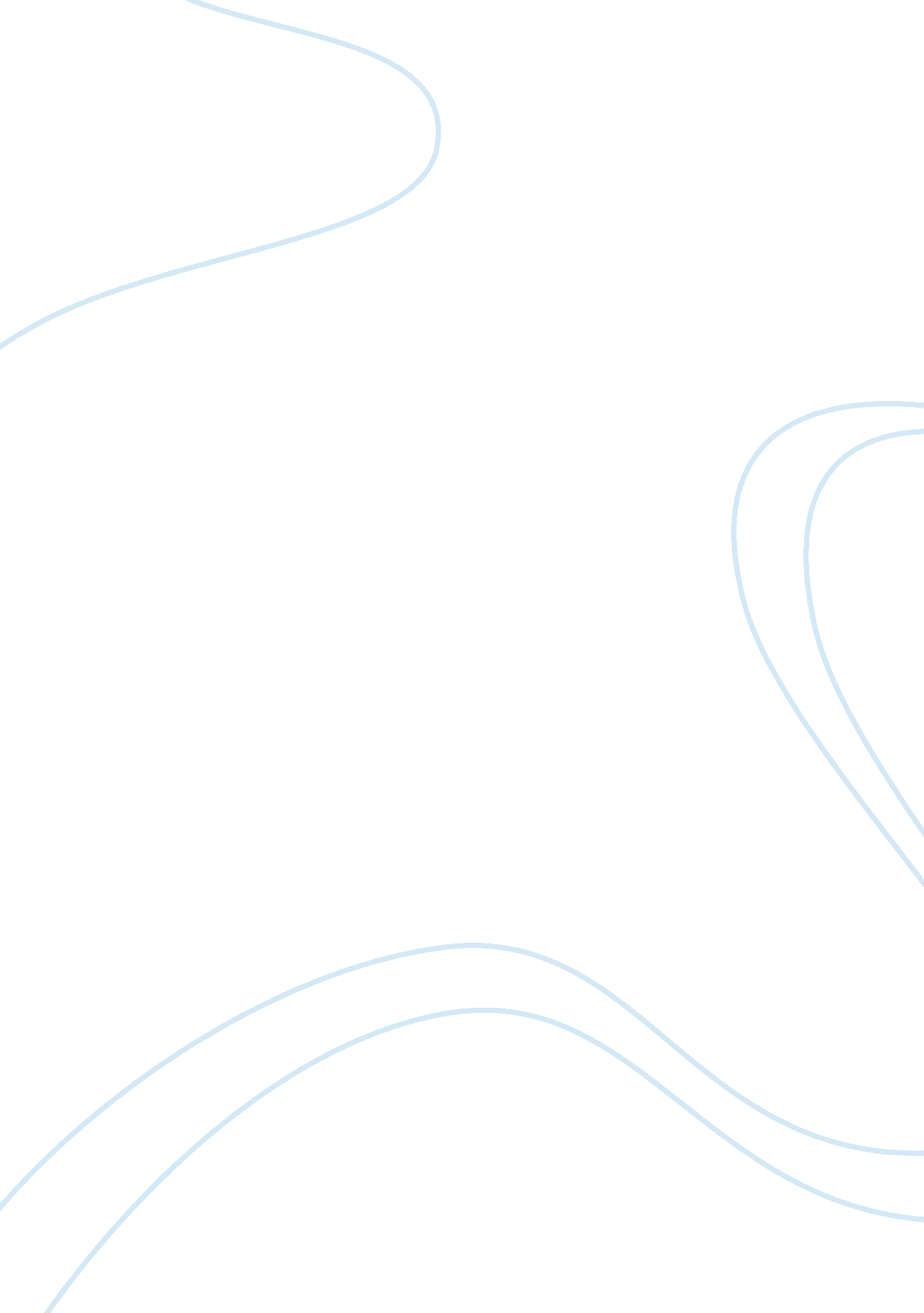 Sat synonyms list 2 – with synonym or original word definition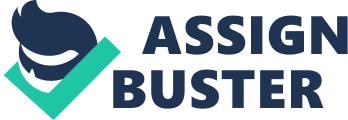 Arbitrary(adj) random 
Synonyms (I honestly don't know these are synonyms): 
Subjective- (adj) based on feelings or opinions rather than facts 
Despotic- (adj) tyrannicalAustere(adj) uncompromising, strict, forbidding 
Synonyms: 
Ascetic- (adj) characterized by or suggesting the practice of severe self-discipline and abstention from all forms of indulgence, typically for religious reasons 
Spartan- (adj) showing the indifference to comfort or luxury traditionally associated with ancient Sparta ONSAT SYNONYMS LIST 2 – WITH SYNONYM OR ORIGINAL WORD DEFINITION SPECIFICALLY FOR YOUFOR ONLY$13. 90/PAGEOrder NowChurlish(adj) rude, mean 
Synonym: 
Boorish-(adj) resembling or befitting crude insensitivityDearth(n) a lack of 
Synonym: 
Paucity- a small amount of something; an amount that is less than what is needed or wantedDiffident(adj) lacking confidence, shy 
Synonym: 
Timid- (adj) feeling or showing a lack of courage or confidenceEclectic(adj) diverse 
Synonyms: 
Multifarious- (adj) of many and various kinds 
Sundry- (adj) made up of different thingsFrivolous(adj) petty, unimportant 
Synonyms: 
Trivial- (adj) of little worth or importance 
Trifling- (adj) having little value or importanceNascent(adj) at the beginning stages, not fully formed 
Synonyms: 
Inchoate- (adj) not completely formed or developed yet 
Incipient- (adj) beginning to develop or existPernicious(adj) causing harm or ruin 
Synonym: 
Insidious- (adj) causing harm in a way that is gradual or not easily noticedPrudent(adj) wise, shrewd 
Synonym: 
Astute- (adj) having or showing an ability to notice and understand things clearly : mentally sharp or cleverReticent(adj) shy or quiet 
Synonyms: 
Tacit-(adj) expressed or understood without being directly stated 
Taciturn- (adj) tending to be quiet; not speaking frequentlySycophant(n) a self-seeking flatterer or suck-up 
Synonyms: 
Fawner- (n) one who to tries to get the approval of an important or powerful person by giving that person praise, special attention, etc. 
Toady- (n) a person who praises and helps powerful people in order to get their approval 
Truckler- (n) one who acts in a subservient mannerArchetype(n) highest example 
Embodiment- (n) someone or something that is a perfect representative or example of a quality, idea, etc. 
Epitome- (n) a perfect example; an example that represents or expresses something very well 
Exemplar- (n) an admired person or thing that is considered an example that deserves to be copied 
Paradigm- (n) a model or pattern for something that may be copied 
Paragon- (n) a person or thing that is perfect or excellent in some way and should be considered a model or example to be copied 
Quintessence- (n) the essence of a thing in its purest and most concentrated formAstute(adj) sharply aware 
Synonyms: 
Canny- (adj) very clever and able to make intelligent decisions 
Keen- (adj) having or showing an ability to think clearly and to understand what is not obvious or simple about something 
Perspicacious- (adj) having or showing an ability to notice and understand things that are difficult or not obvious 
Prudent- (adj) having or showing careful good judgment 
Sagacious- (adj) having or showing an ability to understand difficult ideas and situations and to make good decisions 
Savvy- (n) practical understanding or knowledge of something 
Shrewd- (adj) having or showing an ability to understand things and to make good judgments; mentally sharp or cleverCladestine(adj) secretive 
Synonyms: 
Covert- (adj) made, shown, or done in a way that is not easily seen or noticed; secret or hidden 
Furtive- (adj) done in a quiet and secret way to avoid being noticed 
Incognito- (adv/adj) with your true identity kept secret (as by using a different name or a disguise) 
Privy- (adj) private, secret 
Stealthy- (adj) quiet and secret in order to avoid being noticed 
Surreptitious- (adj) done in a secret way 
Unobtrusive- (adj) not attracting attention in a way that bothers youAbecedarian(n) one learning the rudiments of something 
Synonyms: 
Amateur- (n) a person who does something poorly; a person who is not skillful at a job or other activity 
Dilettante- (n) a person whose interest in an art or in an area of knowledge is not very deep or serious 
Fledgling- (n) someone or something that is getting started in a new activity 
Neophyte- (n) a person who has just started learning or doing something 
Novice- (n) a person who has just started learning or doing something 
Tyro (n)- a person who has just started learning or doing somethingAudacity(n) bold rudeness 
Synonyms: 
Effrontery- (n) a very confident attitude or way of behaving that is shocking or rude 
Gall- (n) a very confident attitude or way of behaving that is shocking or rude 
Impudence- (n) the quality of the inability to show proper respect and courtesy 
Insolence- (n) the quality or state of being rude or impolite 
Temerity- (n) the quality of being confident and unafraid of danger or punishment especially in a way that seems rude or foolishCastigate(v) to scold severely 
Synonyms: 
Admonish- (v) to speak to (someone) in a way that expresses disapproval or criticism 
Berate- (v) to speak to (someone) in a way that expresses disapproval or criticism 
Censure- (n) official strong criticism 
Chastise- (v) to criticize (someone) harshly for doing something wrong 
Excoriate- (v) to criticize (someone or something) very harshly 
Reprimand- (v) to speak in an angry and critical way to (someone who has done something wrong, disobeyed an order, etc.) 
Reprove- (v) to criticize or correct (someone) usually in a gentle way 
Upbraid- (v) to speak in an angry or critical way to (someone who has done something wrong)Detrimental(adj) harmful 
Synonyms: 
Deleterious- (adj) damaging or harmful 
Inimical- (adj) likely to cause damage or have a bad effect 
Injurious (v)- causing injury 
Nocuous (adj)- harmful 
Noxious- (v) harmful to living things 
Pernicious- (v) causing great harm or damage often in a way that is not easily seen or noticed 
Salacious- (adj) relating to sex in a way that is excessive or offensive 
Virulent- (adj) extremely dangerous and deadly and usually spreading very quicklyLanguid(adj) lazy 
Synonyms: 
Apathetic- (adj) not having or showing much emotion or interest 
Complacent- (adj) satisfied with how things are and not wanting to change them 
Languorous- (adj) characterized by feeling tired 
Lethargic- (adj) feeling a lack of energy or a lack of interest in doing things 
Listless- (adj) lacking energy or spirit 
Phlegmatic- (adj) not easily upset, excited, or angered 
Slothful- (adj) inclined to be lazy 
Torpid- (adj) having or showing very little energy or movement; not active 